АДМИНИСТРАЦИЯ БОЛЬШЕДОРОХОВСКОГО СЕЛЬСКОГО ПОСЕЛЕНИЯ АСИНОВСКОГО РАЙОНА ТОМСКОЙ ОБЛАСТИПОСТАНОВЛЕНИЕ05.05.2015                                                                                                              № 64с. Больше-ДороховоОб утверждении схем размещения нестационарных торговых объектов на территории муниципального образования «Большедороховское сельское поселение»Согласно постановлению Администрации Томской области от 09.07.2010г. № 135а «О порядке разработки и утверждения органами местного самоуправления муниципальных образований Томской области схем размещения нестационарных торговых объектов», руководствуясь пунктом 43 статьи 28 Устава муниципального образования «Большедороховское сельское поселение»,ПОСТАНОВЛЯЮ:1. Утвердить схему размещения нестационарных торговых объектов на территории Большедороховского сельского поселения (Приложение 1).2.    Утвердить графические план - схемы размещения нестационарных торговых объектов (Приложение 2). 	3. Признать утратившими силу постановление Главы Большедороховского сельского поселения от 15.10.2010 г. № 1484.  Настоящее постановление подлежит официальному опубликованию и размещению на официальном сайте Большедороховского сельского поселения в информационно-телекоммуникационной сети «Интернет» (www.bdselp.asino.ru).5. Настоящее постановление вступает в силу с даты его официального опубликования.	6.  Контроль исполнения постановления возложить на техника по землеустройству С.В. Торгунакову.Глава сельского поселения(Глава администрации)                                                                     В.П. ОвсянниковПриложение 1 к постановлению Администрации Большедороховского сельского поселения от 05.05.2015 № 64СХЕМА размещения нестационарных торговых объектовПриложение 2 к постановлению Администрации Большедороховского сельского поселения от 05.05.2015 № 64СХЕМА № 1размещения нестационарных торговых объектовКадастровый квартал: 70:02:0200001Адрес: Томская область,асиновский район, с. Больше-Дорохово, ул. Центральная, 21/3Категория земель: земли населенного пункта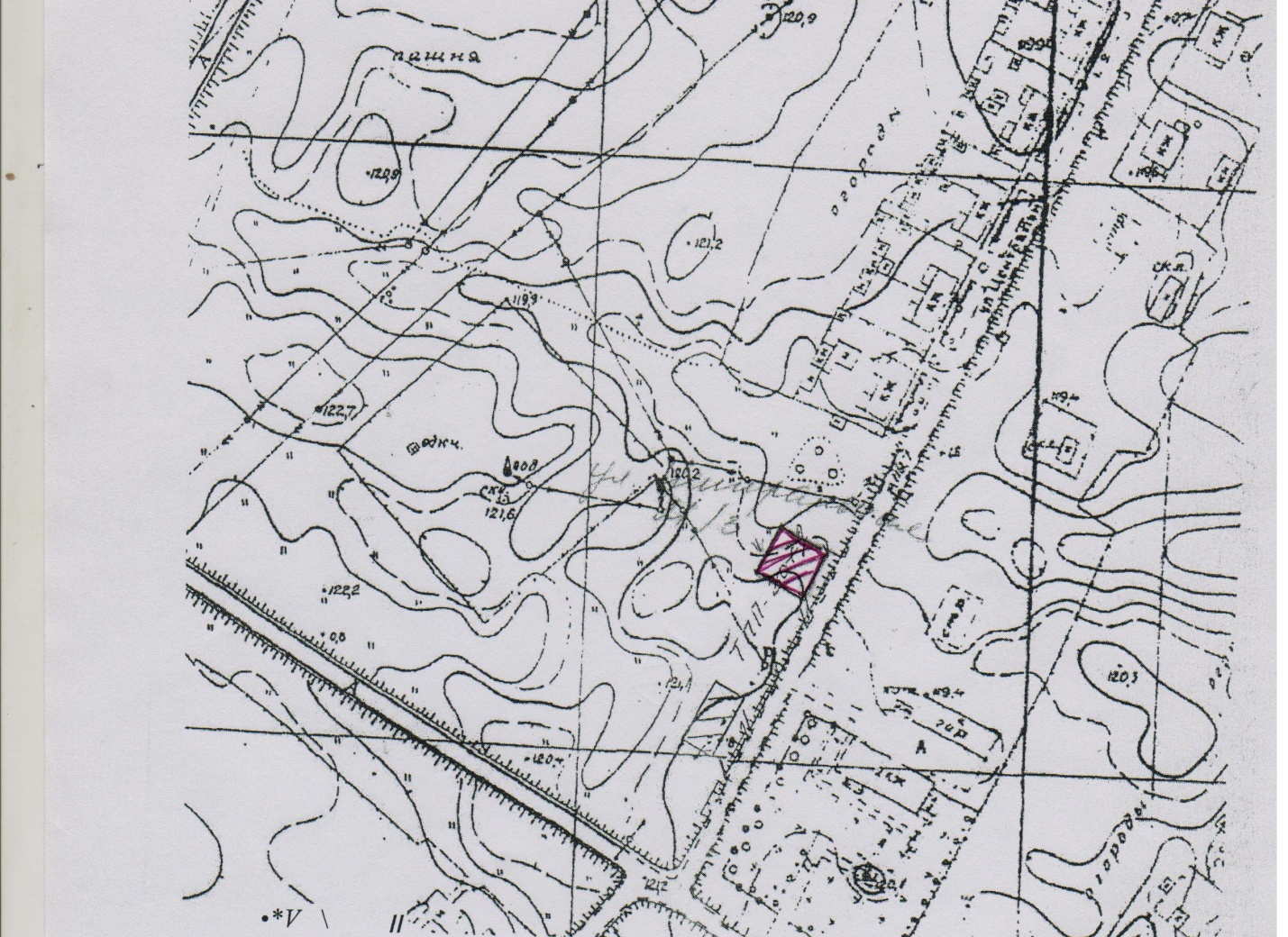 СХЕМА № 2размещения нестационарных торговых объектовКадастровый квартал: 70:02:0200001Адрес: Томская область,асиновский район, с. Больше-Дорохово, ул. Центральная, 21/4Категория земель: земли населенного пункта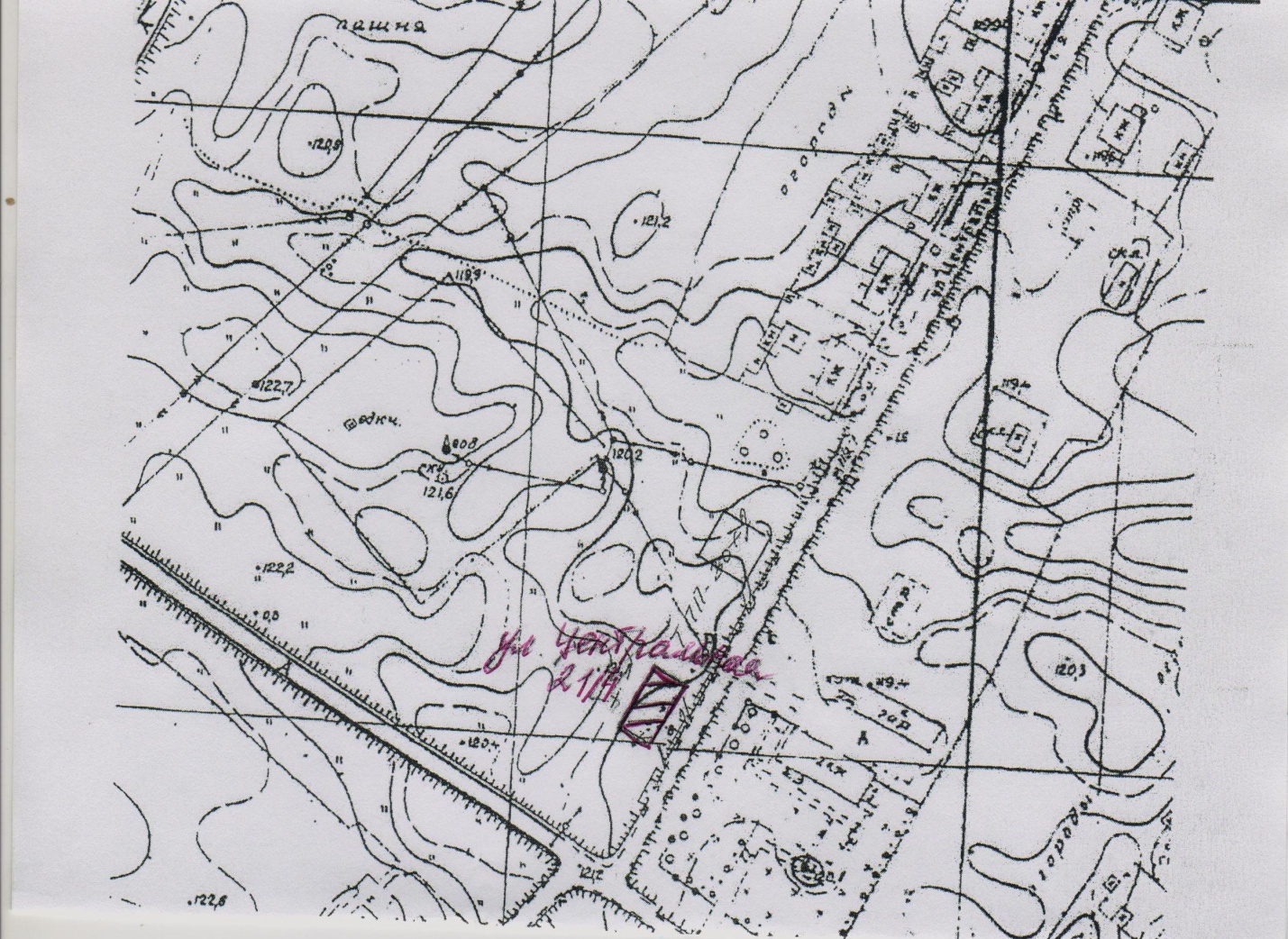 СХЕМА № 3размещения нестационарных торговых объектовКадастровый квартал: 70:02:0200033Адрес: Томская область,асиновский район, д. Тихомировка, ул. Береговая, 44/1Категория земель: земли населенного пункта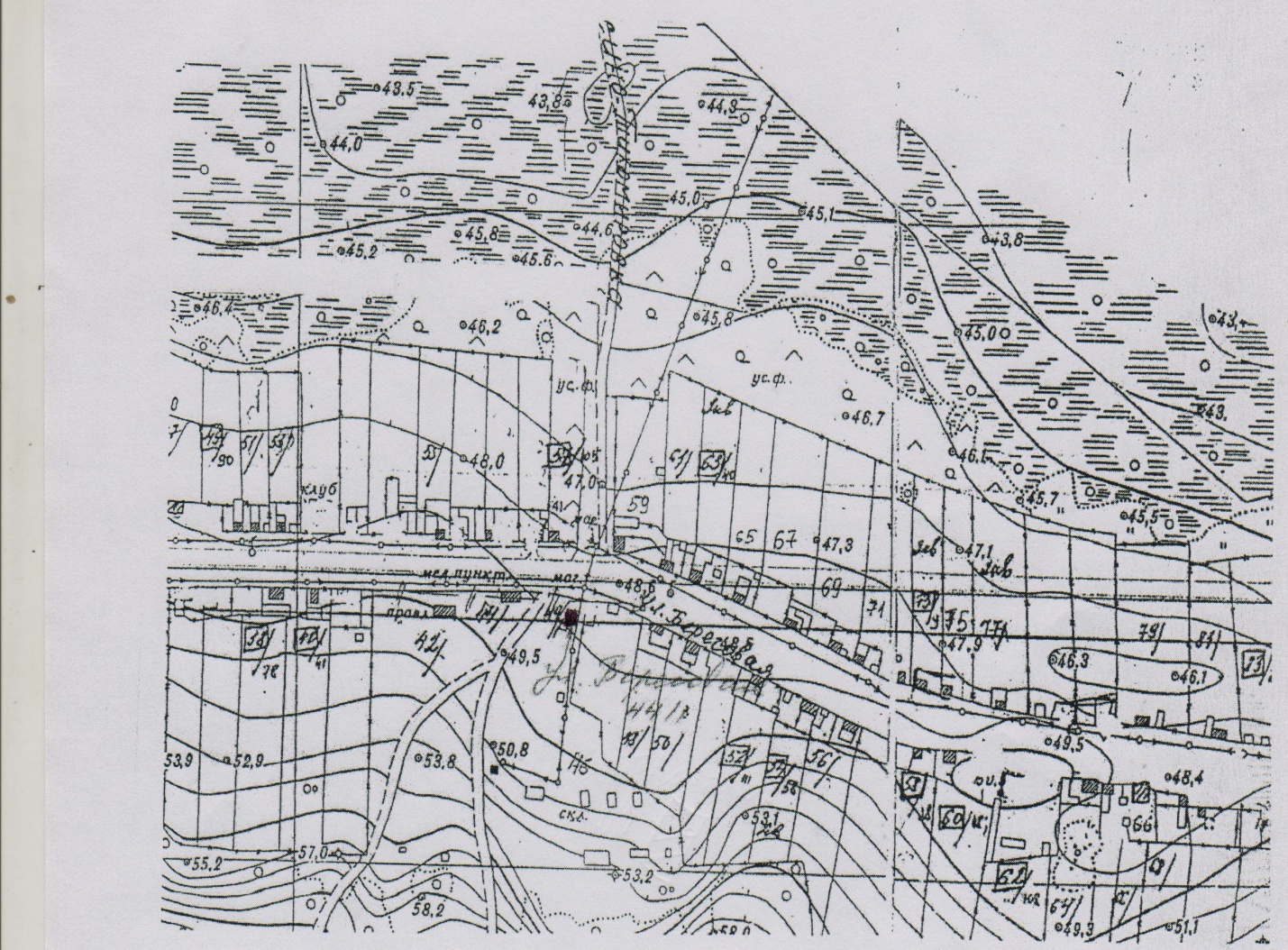 СХЕМА № 4размещения нестационарных торговых объектовКадастровый квартал: 70:02:0200001Адрес: Томская область,асиновский район, с. Больше-Дорохово, ул. Центральная, 20/2Категория земель: земли населенного пункта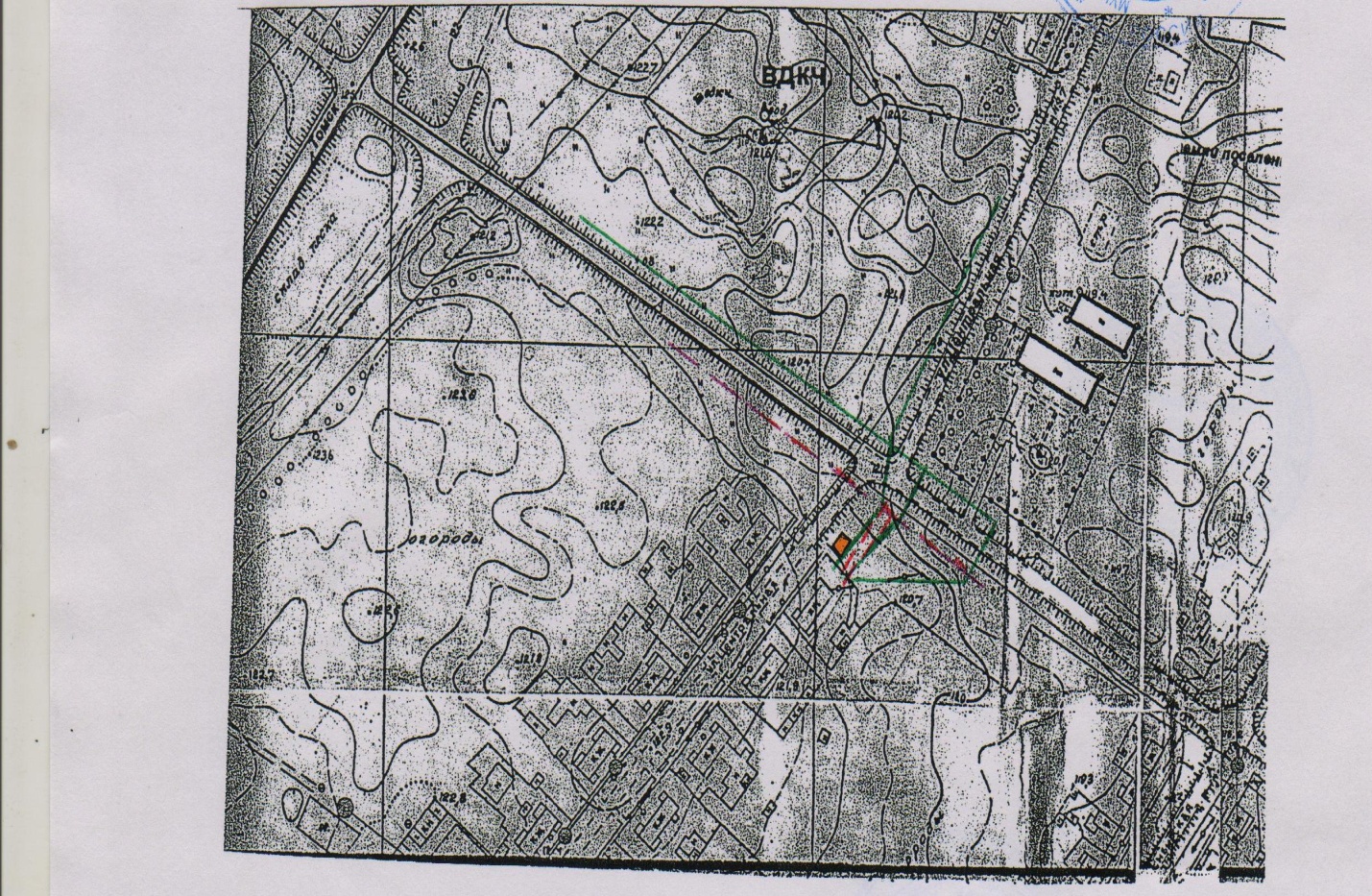 № п.п.Место нахождения нестационарного торгового объектаАссортимент продаваемых товаровТип нестационарного торгового объектаПериод размещения на земельных участках1с. Больше-Дорохово, ул. Центральная, 21/3Продовольственные и промышленные товарыТорговый павильонАренда с 2009 г.2с. Больше-Дорохово, ул. Центральная, 21/4Запчасти и хозяйственные товарыТорговый павильонАренда с 2009 года3д. Тихомировка, ул. Береговая, 44/1Продовольственные и промышленные товарыТорговый павильонАренда с 2009 года4с. Больше-Дорохово, ул. Центральная, 20/2Продовольственные и промышленные товарыТорговый павильонАренда с 2015 года